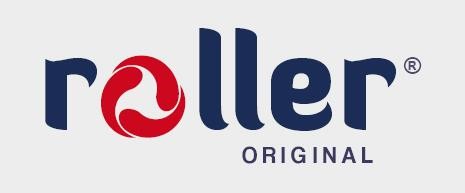 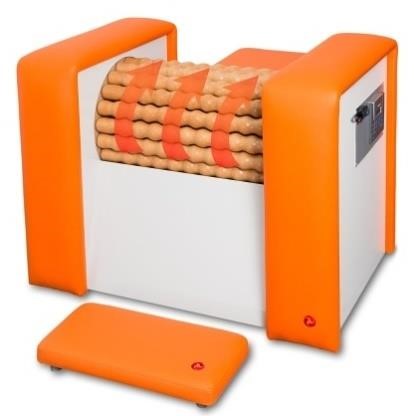 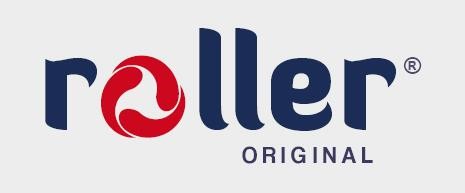 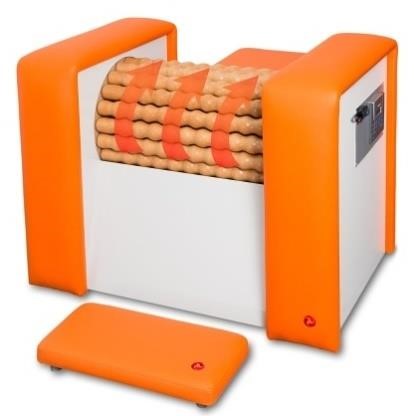 Symbols and Conventions used in this Manual Labels The following labels and symbols appear on the machine and /or its packaging. Warnings and Cautions Obey and follow all warnings and cautions given in this manual. Comply with all approved and established precautions for operating electrical and mechanical equipment. All maintenance tasks should be performed only by trained, authorized personnel. 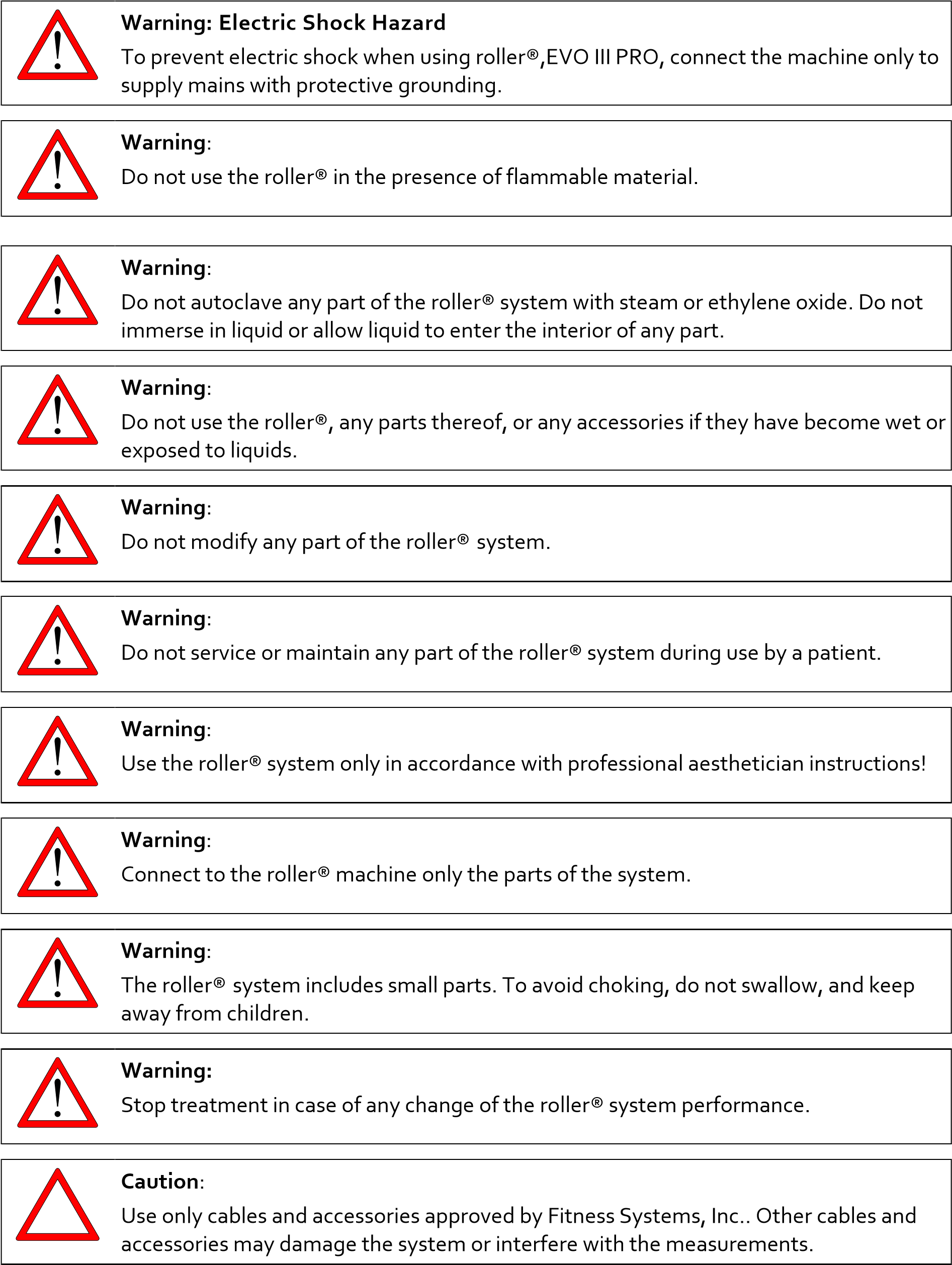 Roller® EVO III PRO: Operating Instructions The rules in the section describing the instructions described below apply to the use of the roller® EVO III PRO model: Description of the display The system is controlled by means of a programmable panel (Unitronics). The keys on the keyboard serve to control the functions of the system. The status of the system is indicated by text on the display. You can select from preset programs, modify program length, and control movement of the drum. The software counts clients and total time. If the machine is not in use and no key is pressed within 1 minute, the display backlighting is deactivated. 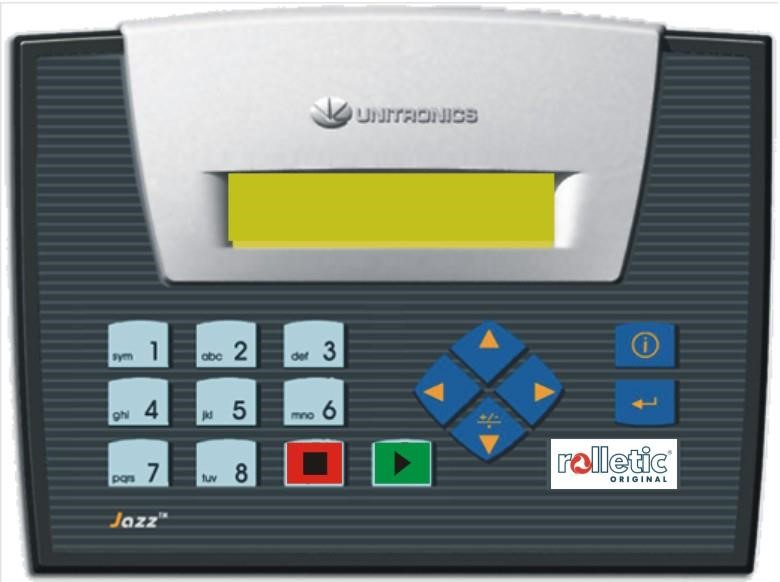 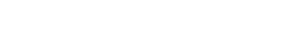 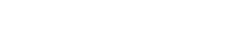 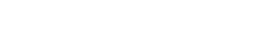 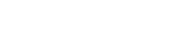 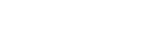 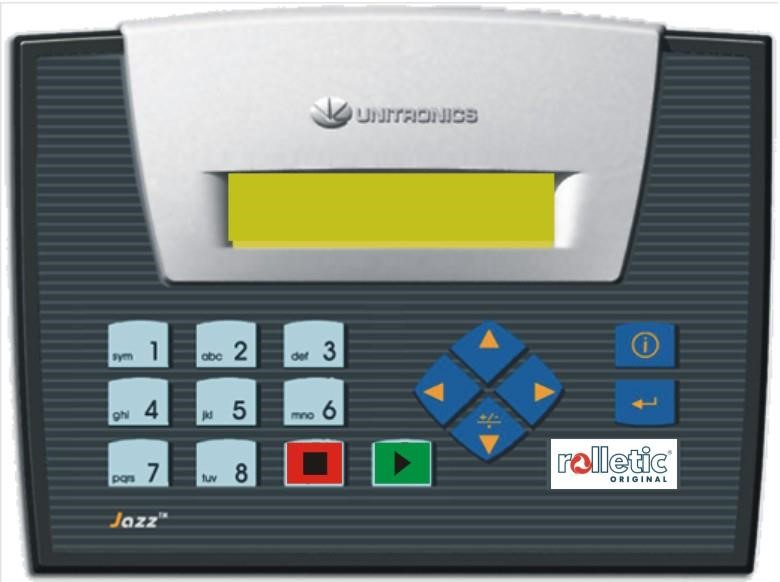 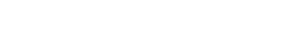 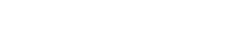 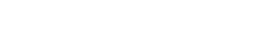 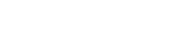 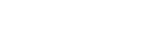 Control The system initialises shortly after switching it on. The following message will be displayed during the initialisation procedure:    Welcome Selection of the operating mode Once the initialisation procedure is over, use the up (▲) and down (▼) arrow keys to select the mode of operation: Choose program  3-Slimming         ↑↓ 	 	 Confirm the selection by pressing the green key. For operator comfort the operating mode can be selected directly by pressing one of the numerical keys 1 to 7. This shortcut need not be confirmed by pressing the START key – the machine will start the selected mode immediately. If 7-Test was the previously selected program, the next activation of this program will be locked for 5 minutes. Setting the running time After selecting the mode, use the up (▲) and down (▼) arrow keys to set the time of the program. This does not apply to selection 7-Demonstration, whose length is fixed at 20 minutes. Time can be set in 5-minute steps. The times displayed for each program are the starting and maximum times. Confirm the running time by pressing the green key. Use the left arrow (◄) key if you want to get back to the program mode. Starting the program After setting the time of the program (or selecting the 7-Demonstration program), the START screen is displayed unless time is to be adjusted.  Press the green START key to activate the selected mode with the current setting and to activate the drum. Use the left arrow (◄) key if you want to return to the program time setting (or to the selection of the type of operation for the 7-Demonstration program). Here the displayed time is only informative. The actually displayed value will depend on the current setting and on the status of completion of the program (see Resuming the program after interruption). Program run If one of the programs 1 to 5 has been selected, the screen will display the current step of the exercise (position on the machine) and time remaining to the end of the exercise. Prior to the end of each exercise step, the drum will stop for a preset time (2 seconds) to indicate that the exercise/position will soon be changed. Feet            01:56 To see the total time remaining till the end of the selected program press (i). 1-Body forming  Time to end    12:34 Total remaining time will stop being displayed in roughly 3 seconds. The previous screen will be restored. The total time till the end will be displayed for selections 6-Continuous run and 7-Demonstration. The (i) key will be disabled in those 2 modes. A running program can be discontinued by pressing the red STOP key. The running program will be discontinued and the drum will stop. The Program start-up screen with the remaining time will be displayed. Resuming the program after interruption If a running program has been interrupted, the Program start-up screen with the currently remaining time will be displayed. 1-Body Forming START      55:44 Press the green key to resume the program. The client counters will not be reset in this case. Use the left arrow (◄) to return to the program time setting (or to the selection of the type of operation for the 7-Demonstration program). The interrupted program will be reset and the client counters will count a new client on restarting the program. Protection The machine is equipped with an emergency switch which will stop drum rotation if a foreign object is squeezed between the rotating drum and the edge of the machine guard. The drum can only be reactivated after operator intervention (see Resuming the program after interruption). Activation of the protective switch is accompanied by the following message appearing on the display:      STOP ! The screen will be restored after releasing the protective switch. If a running program has been interrupted, the Program start-up screen appears with the currently remaining time. Client counters and total time If the Program selection screen is displayed, the counter status can be viewed on pressing the (i) key. You can switch between the counters by means of the up (▲) and down (▼) arrows. To reset the daily client counter press the green key. To reset the daily time counter press the green key. To reset the counter showing the number of tests press the green key. To activate the counter display function press (i). To return to the previous screen press ENTER. This will also occur automatically if no key is pressed during approx. 1 minute. Total clients      123456789 Total clients (cannot be reset) Total time     123456:12:34 Total time (cannot be reset) Daily clients         12345 Daily clients (press START to reset) Daily time     123456:12:34 Daily time (press START to reset) Tests total        123456789 Tests total (how many times the 7-Test mode has been run) (Press START to reset) Counter status Every new machine will display a certain number of tests and programs run on it. All of these serve factory inspection and testing of the machine. The total testing time should not exceed 10 hours. Program 11-Body Forming (Abdominal type "pear") Program 2 2-Cellulite (Symmetric figure) Program 33-Slimming (Gynoid type "apple") Program 4 4-Recovery 30 Program 55-Recovery 50 Operation and maintenance When running the machine, make sure that the machine is used in accordance with these instructions for use and watch the machine for a smooth run. Keep the machine drive clean with special focus on the motor cooling system (remove dust from the fan grille with a vacuum cleaner or by hand in monthly intervals as a minimum) and keep the machine surface clean, especially for hygiene reasons.  After every use by a client, wipe the leatherette handles, rotating wood spindles and seats with a damp cloth wetted in a diluted detergent and disinfectant solution. A stronger solution or a special cleaner is recommended for cleaning at the end of the day. All the cleaning detergents must be designed for cleaning wood, laminated boards and leatherette! Instructions for the correct use of the machine for massage are shown in the graphical instructions for use (poster) and in the textual instructions for exercise. Do not use the product for any purpose other than as described in the instructions for use! The machine must be installed in a dry place and run at +15°C to +35°C. The machine must not be used by children! The machine is fitted with a fuse located in the main distribution box accommodated inside the machine. Please replace the fuse with the same type of “fast blow” fuse that is installed. The type of fuse is stamped on the fuse’s metal cap. Turn the machine upside down to replace it if blown. A blown fuse on its own is not a defect. Repeatedly blown fuses, however, indicate a fault. Call the technician to correct it. Do not forget to unplug the power cord before accessing the distribution box or any other electrical system!  The bearings inside the machine contain a permanent lubricant and are closed on both sides. No additional lubrication is required.  If the belts require tensioning, do not forget to unplug the power cord before turning the machine upside down! Loose belts are not a defect. The belts may be tensioned by any skilled machine fitter, who will turn the machine upside down and slide the motor or the holders along the grooves so that the distance between the pulleys is increased by approximately 2 mm. Environmental factors The machine must be installed on an even surface in a dry place with temperatures between +15oC and +35oC. If the machine is stored for a long time, the greasing and protective coating must be restored from time to time. Attention must be paid to the preservation of the leatherette parts and of the accessories. Contraindications and partial contraindications for which a massage on the machine is not recommended A user with contraindications and/or risk factors must consult the doctor before using the roller® Contraindications: Acute infectious disease Liver, kidney or heart disease Cancer Inflammation in veins – thrombosis Fever Haemophilia Bone tuberculosis Partial contraindications: Pregnancy, menstruation Age under 18 (parents/doctor should be consulted) Various inflammatory diseases Gastric/duodenal ulcers Constipation Asthma Cardiac insufficiency Thyroid diseases Hypertension Appendix - Screening Questionnaire roller® is a highly effective aesthetic massage device!! The operator of roller® device (or the user, if the device is to be self-applied) must verify prior to the start of treatment that the person who is to be treated with the roller® does not suffer from any of the contraindications listed below. Please carefully examine the list of contraindications and determine that the person to be treated does not have any of these contraindications. CONTRAINDICATIONS: Any pain or numbness, severe arteriosclerosis or other ischemic vascular diseases, unbalanced cardiac insufficiency, known or suspected deep vein thrombosis or thrombophlebitis, gangrene, dermatitis, untreated or infected wounds, severe inflammation of the skin, recent skin grafts. This questionnaire is to be completed by all clients/users before using roller® for the first time. This questionnaire may be photocopied as needed for multiple uses. Please answer the following by circling the correct answer (YES or NO): In case of possible contraindications or pre-existing risk factors, or when the answer to any of the above questions is YES, the user/client* must obtain authorization from a physician that they may be treated with roller®. *If roller® is to be used in an aesthetic institute or beauty salon, the operator must have the client read entire list of contraindications and complete and sign the questionnaire, to be kept on file. If the device is for home use, the rental or sales agent must have the user read the entire list of contraindications and complete and sign the questionnaire, to be kept in the Agent's files. If the user/client has NONE of the contraindications for use, AND the answer to all the questions in the Screening Questionnaire is NO, then the user should sign the following declaration. Contact Information: Manufacturer Name and Address: Innovative Systems, LLCPO Box 466Menasha, WI 54952Authorized Service USA:  http://fitnesstechs.net/ Symbol Description 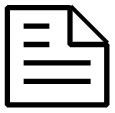 Note: Describes how roller® functions or provides a note on how best to use it. Caution: Refers to the safe operation of roller® and provides cautions where the possibility of loss of data or damage to the equipment exists. Warning: Indicates a situation in which the operator or the patient may be in danger of injury or death. Label Description Location 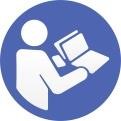 Read instructions before use On electrical data label on base of machine 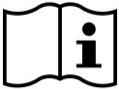 Read instructions before use On Device 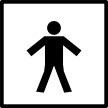 Level of protection type BF equipment On model number and electrical data label on base of machine 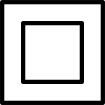 Double insulation On model number and electrical data label on base of machine 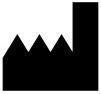 Manufacturer's name and address On Device 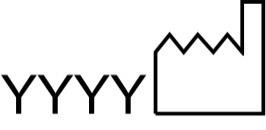 Date of Manufacture On base of machine 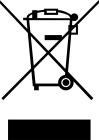 Separate collection for waste electrical and electronic equipment On bottom of machine UL UL Declaration of Conformity On the technical information label Roller® original S/N XXXX Serial number On back of machine, near the power connector Label Description Location 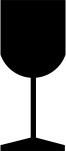 Fragile, handle with care On package 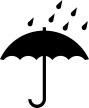 Keep dry On package 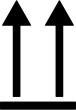 This side Up On package 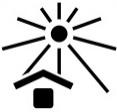 Keep away from sunlight On package 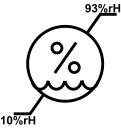 Transportation Humidity limitation On package 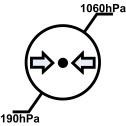 Transportation Atmospheric pressure limitation On package 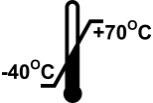 Transportation Temperature Limitation On package 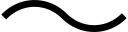 Alternating current On Device 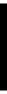 “ON” (power) On Device 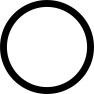 “OFF” (power) On Device 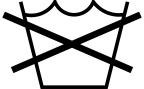 Do Not Wash On machine 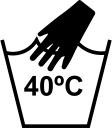 Hand Wash, Warm (Initial water temperature should not exceed 40°C or 105°F) On Device 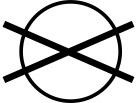 Do Not Dry-clean On Device 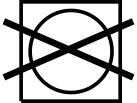 Do Not Tumble Dry On Device 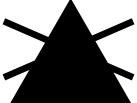 Do Not Bleach On Device 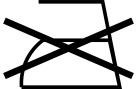 Do Not Iron On Device Caution: Do not store or transport the roller® system beyond the specified temperature ranges   -40 to 70°C (-40 to 158°F) Caution: Do not use the roller® system beyond the specified temperature range: 10 to 30°C (50  to 86°F)  Caution: Do not use the roller® system beyond the specified humidity range: 30% -85%, non condensing  Caution: To prevent any damage to the roller® system, keep it away from dust, lint, and dirt.  Keep away from sources of heat or moisture. Keep away from pets. Caution: Use the roller® system up to 3000m above mean sea level. Caution: To prevent any damage to the equipment, use only accessories, detachable parts and  materials described in this user manual.  Caution: While in use, place the machine on horizontal, firm surface only. Do not place the  machine on bed, blanket, mattress, pillow, or soft furniture. Do not cover the machine.  Caution: Do not operate the roller® system during transit.  Caution: Disconnect the machine from electrical outlet before cleaning. Let it dry completely  before reconnecting it to the electrical outlet. Note: A patient can be an intended operator of the roller® system. Choose program 7-Test ↑↓ Choose program 2-Cellulite          ↑↓ Choose program 5-Recovery   50 ↑↓ 1-Body forming     ↑↓ Run time  60:00 3-Slimming            ↑↓ Run time 60:00 5-Recovery 50    ↑↓ Run time  50:00 1-Body forming  START      60:00 4-Recovery 30  START      30:00 7-Test START      20:00 2-Cellulite START      60:00 5-Recovery 50  START      50:00 3-Slimming START      60:00 6-Continuous START     120:00 6-Continuous            12:34 7-Test            12:34 Exercise Preset time (for the 60 min program) Feet 4 Calves 2 Thighs – rear  3 Buttocks – rear 3 Buttocks – side 1 3 Buttocks – side 2 3 Thighs – outer 1 3 Thighs – outer 2 3 Thighs – inner 1 2 Thighs – inner 2 3 Thighs – front  3 Abdomen 6 Hips 1 6 Hips 2 6 Back 6 Arms 1 2 Arms 2 2 Exercise Preset time (for the 60 min program) Feet 4 Calves 4 Thighs – rear  5 Buttocks – rear 5 Buttocks – side 1 5 Buttocks – side 2 5 Thighs – outer 1 5 Thighs – outer 2 5 Thighs – inner 1 3 Thighs – inner 2 3 Thighs – front  4 Abdomen 4 Hips 1 3 Hips 2 3 Back X Arms 1 1 Arms 2 1 Exercise Preset time (for the 60 min program) Feet 4 Calves 3 Thighs – rear  4 Buttocks – rear 5 Buttocks – side 1 5 Buttocks – side 2 5 Thighs – outer 1 6 Thighs – outer 2 6 Thighs – inner 1 4 Thighs – inner 2 4 Thighs – front  3 Abdomen 3 Hips 1 2 Hips 2 2 Back 2 Arms 1 1 Arms 2 1 Exercise Preset time (for the 30 min program) Arms 1 2 Arms 2 2 Feet 4 Calves 2 Thighs 2 Buttocks 2 Buttocks – side 1 2 Buttocks – side 2 2 Thighs – outer 1 2 Thighs – outer 2 2 Thighs – front 2 Abdomen 2 Hips 1 1 Hips 2 1 Back 2 Exercise Preset time (for the 50 min program) Arms 1 3 Arms 2 3 Feet 4 Calves 4 Thighs 4 Buttocks 4 Buttocks – side 1 3 Buttocks – side 2 3 Thighs – outer 1 3 Thighs – outer 2 3 Thighs – front 2 Abdomen 4 Hips 1 3 Hips 2 3 Back 4 Are you under medical treatment for any medical condition at this time? YES/NO Are you taking medications? YES/NO Do you suffer from respiratory problems? YES/NO Do you have epilepsy? YES/NO Do you have any metal objects in your body? YES/NO Do you have an implanted electronic device in your body? YES/NO Do you have circulatory problems in your legs or arms? YES/NO Do you have a heart condition? YES/NO Did you have an operation in the last three years? YES/NO Do you have diabetes or another metabolic illness? YES/NO Do you have varicose veins? YES/NO Do you have an open leg ulcer? YES/NO Do you currently have, or have you ever had in the past, a thrombosis? YES/NO Do you have a known or suspected deep vein thrombosis or thrombophlebitis? YES/NO Do you have dermatitis, infected wounds, gangrene, severe skin inflammation, or recent skin grafts? YES/NO Do you have pain or numbness in any of your limbs? YES/NO Do you have arteriosclerosis or other ischemic vascular diseases? YES/NO Do you have unbalanced cardiac insufficiency? YES/NO Are you pregnant? YES/NO User/Client Declaration I hereby affirm that I have answered the above questions truthfully to the best of my knowledge and have verified that I have none of the contraindications to using roller®. If there is a change in my condition, I will immediately inform the operator of the roller® device. I hereby affirm that I am treated at my own risk. Name: ______________________________ Signature: ___________________________ Date: ____________ 